   台北市不動產仲介經紀商業同業公會 函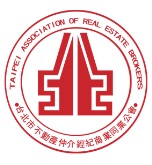                                                 公會地址：110台北市信義區基隆路1段111號8F-1                                                公會網址：http://www.taipeihouse.org.tw/                                                電子郵址：taipei.house@msa.hinet.net                                                聯絡電話：2766-0022傳真：2760-2255         受文者：各會員公司 發文日期：中華民國107年10月31日發文字號：北市房仲雄字第107160號速別：普通件密等及解密條件或保密期限：附件： 主旨：百佳泰股份有限公司來函有關為因應物聯網趨勢，智慧系統之多元應用與開發，提升建築與設計產業之競爭力，舉辦「2018智慧生活論壇」，轉發會員公司，請 查照。說明：依據百佳泰股份有限公司107年10月26日百(107)新字第004號函辦理。百佳泰股份有限公司函文詳如附件。正本：各會員公司副本：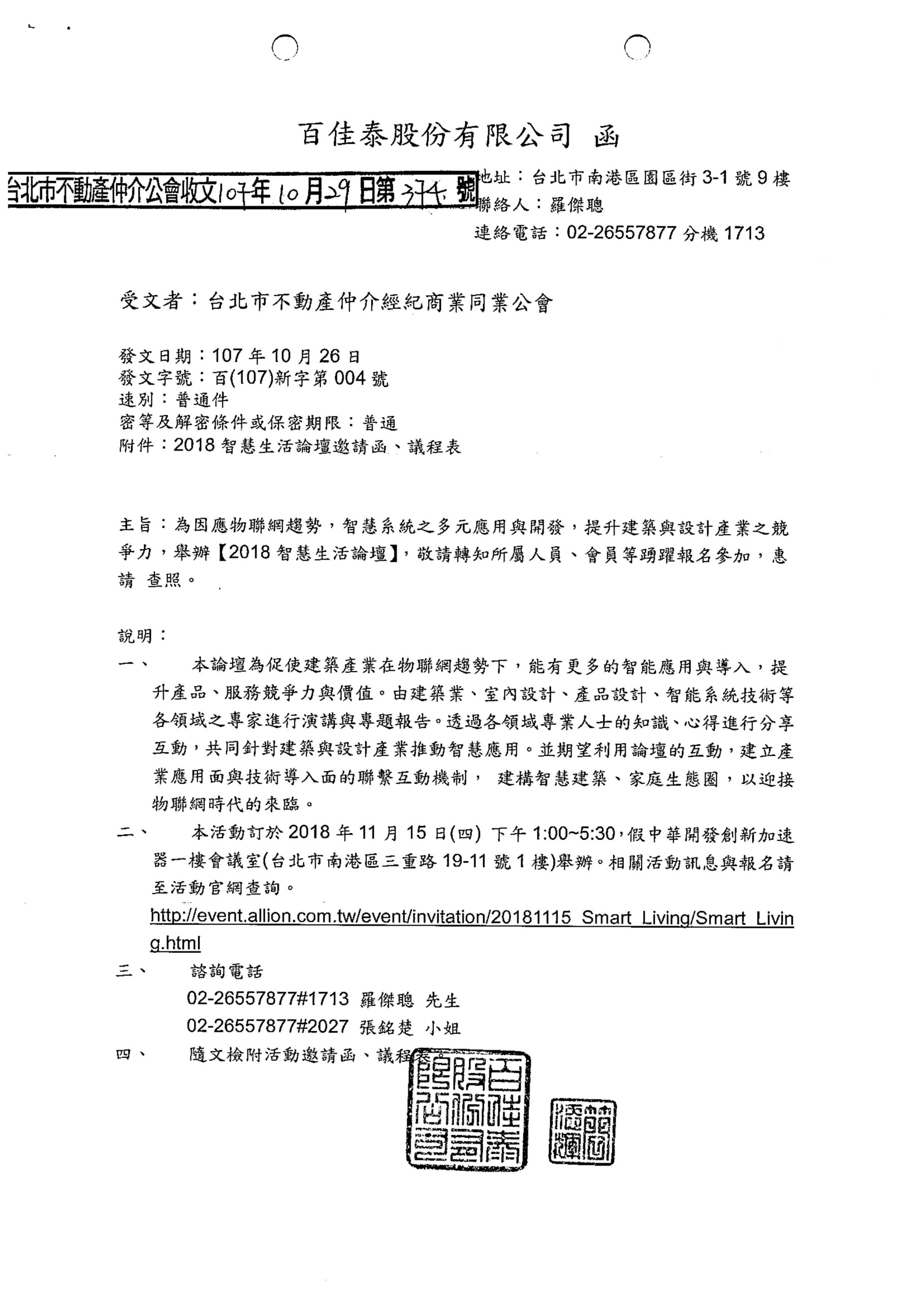 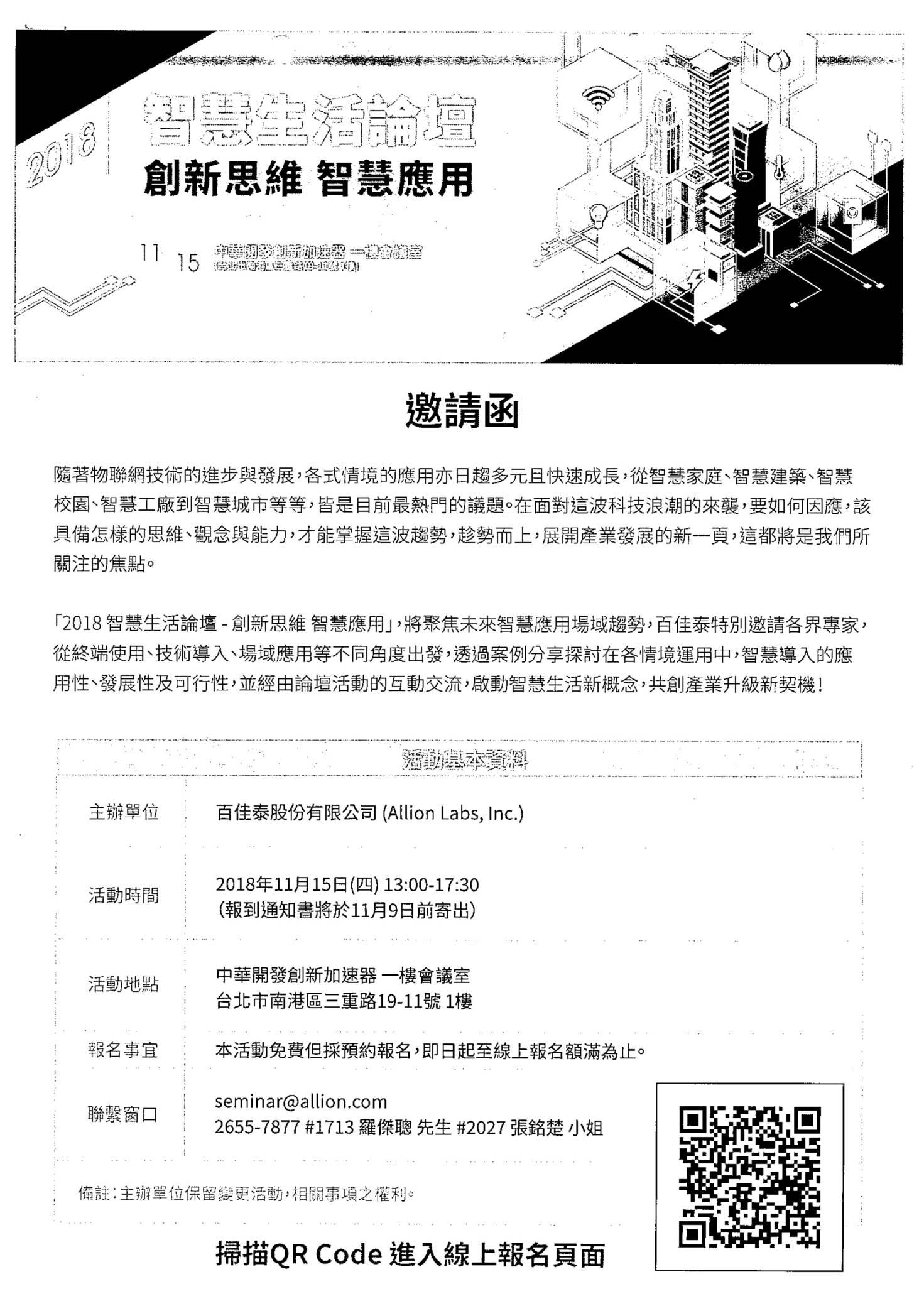 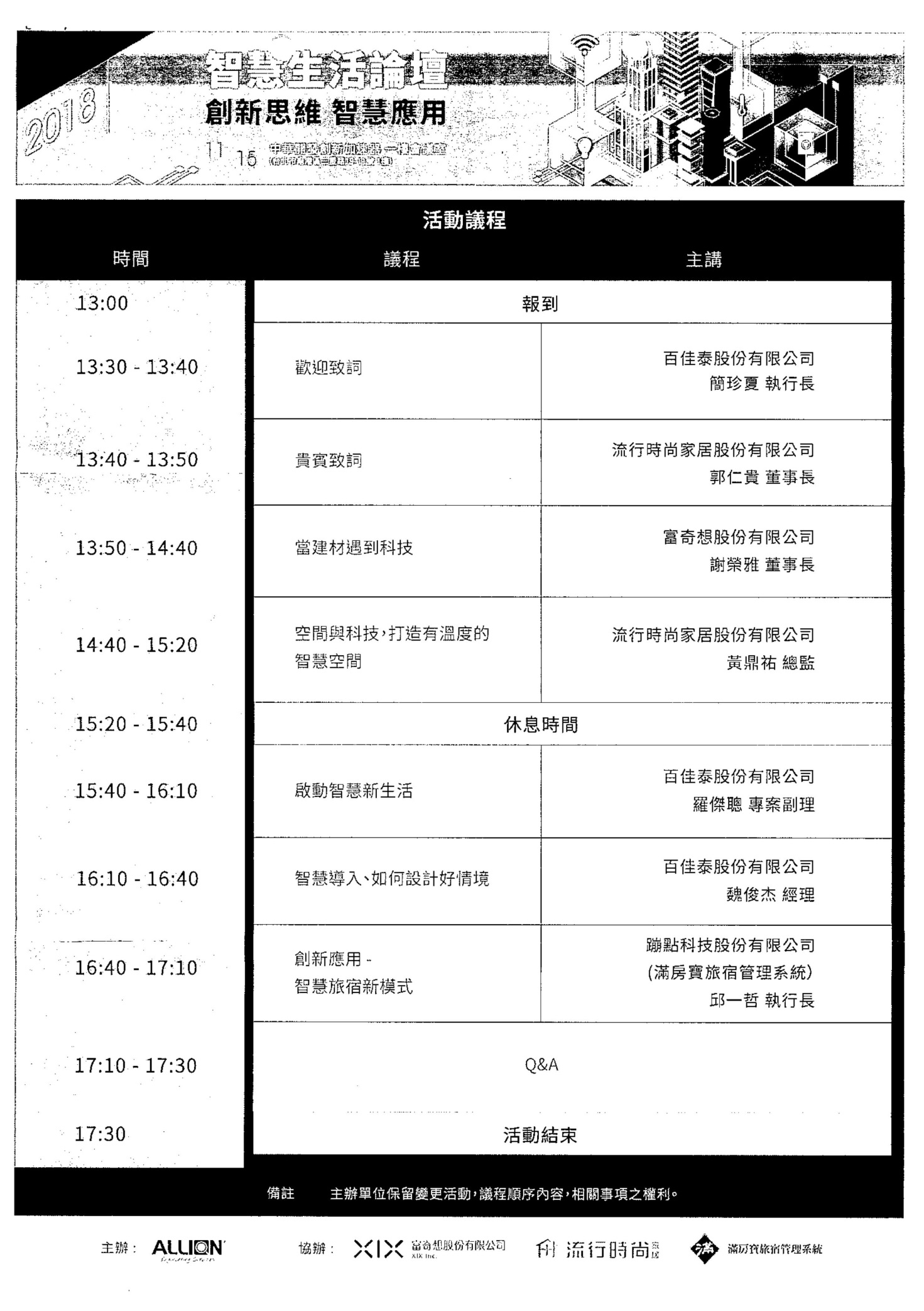 